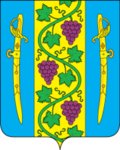 СОВЕТ ВЫШЕСТЕБЛИЕВСКОГО СЕЛЬСКОГО ПОСЕЛЕНИЯТЕМРЮКСКОГО РАЙОНА                                                   РЕШЕНИЕ  № 162        L сессия                                                                                               III созыв     30.12.2016                                                         станица    ВышестеблиевскаяОб  утверждении тарифов  на услуги  по  вывозу твердых коммунальных и  жидких бытовых отходов муниципальным  унитарным  предприятием «ЖКХ-Комфорт» Вышестеблиевского сельского поселения                  Темрюкского  района Краснодарского края          В     целях     совершенствования   системы    оплаты     жилья   и                коммунальных   услуг,  в соответствии  со статьей 155 Жилищного  Кодекса                                                                                                                                                                                                                                                                                                                                                            Российской  Федерации  от  29 декабря 2004 года   №188-ФЗ (с изменениями) и  пунктом 4 статьи  10  устава Вышестеблиевского сельского поселения Темрюкского района,  Совет Вышестеблиевского  сельского   поселения  Темрюкского  района   РЕШИЛ:         1. Утвердить  экономически  обоснованные  тарифы  на  услуги  МУП «ЖКХ-Комфорт» Вышестеблиевского сельского поселения Темрюкского района Краснодарского края:                 для    бюджетных учреждений и организаций:  -   вывоз твердых коммунальных отходов  -  за 1 м3 –  611,35 рублей; -   вывоз  жидких бытовых отходов (ЖБО) -  за   -  685 рублей;                  для   населения -   вывоз твердых коммунальных отходов - за 1 м3 – 611,35 рублей, с  одного человека  в  месяц (абонплата) –  102 рубля; -  вывоз  жидких  бытовых отходов (ЖБО) -  за   -  685 рубля, с  одного человека  в  месяц (абонплата) –  251 рублей.          2. Решения XLІI сессии Совета Вышестеблиевского сельского поселения  Темрюкского района   III созыва  от  1 июля 2016 года    № 127   «Об  утверждении тарифов  на услуги  по  вывозу твердых коммунальных и  жидких бытовых отходов муниципальным  унитарным  предприятием «ЖКХ-Комфорт» Вышестеблиевского сельского поселения                  Темрюкского  района Краснодарского края» и  № 128  «Об  утверждении надбавок  к  тарифам  на услуги  по  вывозу твердых коммунальных и  жидких бытовых отходов муниципальным  унитарным  предприятием «ЖКХ-Комфорт» Вышестеблиевского сельского поселения Темрюкского  района Краснодарского края»  отменить.           3. Опубликовать настоящее решение на официальном сайте администрации Вышестеблиевского сельского поселения Темрюкского района.           4.  Контроль  за   выполнением  настоящего  решения  возложить  на       заместителя  главы   Вышестеблиевского  сельского  поселения  Темрюкского района  Н.Д.Шевченко    и  постоянную    комиссию    по    вопросам   жилищно-коммунального хозяйства, промышленности, строительства, транспорта, связи, бытового и торгового обслуживания (Топчи).            5. Настоящее решение вступает  в  силу  по истечении одного месяца со  дня  его  официального  опубликования.Проект внесен:Глава Вышестеблиевского сельского поселенияТемрюкского района                                                                       П.К.ХаджидиПроект подготовлен:Муниципальное унитарное предприятие«ЖКХ-Комфорт»Экономист                                                                                   Н.В.МусиенкоПроект согласован:Эксперт по юридическим вопросам                                              М.Л. МельникГлава Вышестеблиевского сельского поселения Темрюкского района________________ П.К. Хаджиди«30»  декабря   2016 года Председатель Совета Вышестеблиевского сельского поселения Темрюкского района _____________ И.И. Пелипенко« 30 »  декабря     2016 года                        